ИЗВЕЩЕНИЕАдминистрация Волотовского муниципального округа в соответствии со статьей 39.18 Земельного кодекса Российской Федерации сообщает о возможном предоставлении в аренду земельного участка из земель населенных пунктов площадью 164 квадратных метра с кадастровым номером 53:04:0010505:118, расположенного по адресу: Российская Федерация, Новгородская область, Волотовский муниципальный район, п. Волот, ул. Школьная, з/у 3б,вид разрешенного использования - для ведения личного подсобного хозяйства.Граждане, заинтересованные в предоставлении вышеуказанного земельного участка вправе  подать заявление (образец заявления прилагается) о намерении участвовать в аукционе на право заключения договора аренды земельного участка.Заявления принимаются в письменной форме в течение тридцати дней со дня официального опубликования настоящего извещения по рабочим дням по адресу: Новгородская обл., Волотовский р-н, п. Волот, ул. Комсомольская, д.17, лит. Б.в ГОАУ “Многофункциональный центр предоставления государственных и муниципальных услуг” (пн. 8.30 – 14.30, вт., ср., чт., пт.: 8.30 – 17.30; сб.: 9.00 -15.00 (кроме праздничных дней), либо по адресу: Новгородская обл., Волотовский р-н, п. Волот, ул. Комсомольская, д.38, каб. 206 (КУМИ) (вт., чт. с 10.00-12.45 и с 14.00-17.00), в Администрации Волотовского муниципального округа.Способ подачи заявления: в виде бумажного документа непосредственно при личном обращении, или в виде бумажного документа посредством почтового отправления. Дата окончания приёма заявлений – 08.07.2021 года.Ознакомиться со схемой расположения земельного участка заинтересованные лица могут по адресу: Новгородская область, Волотовский район, п. Волот, ул. Комсомольская, д.38, каб. 206 (КУМИ) (вт., чт. с 10.00-12.30 и с 14.00-17.00).В случае поступления в указанный срок заявлений иных граждан о намерении участвовать в аукционе принимается решение о проведении аукциона на право заключения договора аренды земельного участка.Приложение: образец заявления о намерении участвовать в аукционе на право заключения договора аренды земельного участка.                                                    Заявление о намерении участвовать в аукционе Сообщаю о намерении участвовать в аукционе по продаже земельного участка или аукциона на право заключения договора аренды земельного участка (нужное подчеркнуть) площадью ________ кв.м. с кадастровым номером ______________, расположенного по адресу:___________________________Цель предоставления____________________________________________________________________________________________________________к заявлению прилагаются следующие документы:В соответствии со статьей 9 Федерального закона от 27.07.2006 № 152-ФЗ «О персональных данных» Подтверждаю свое согласие, а также согласие представляемого мною лица, на обработку персональных данных (сбор, систематизацию, накопление, хранение, уточнение (обновление, изменение), использование, распространение, обезличивание, блокирование, уничтожение персональных данных, а также иных действий, необходимых для обработки персональных данных в рамках предоставления Администрацией муниципальных услуг) и передачу такой информации третьим лицам, в случаях, установленных действующим законодательством, в том числе в автоматизированном режиме.Настоящим подтверждаю, что сведения, указанные в настоящем заявлении, на дату представления заявления достоверны. «_____»_____________________20___г.                                               ____________(подпись)- Проект-АДМИНИСТРАЦИЯ ВОЛОТОВСКОГО МУНИЦИПАЛЬНОГО ОКРУГАПОСТАНОВЛЕНИЕот_________ № _____п. ВолотО предоставлении разрешения на условно разрешенный вид использования земельного участка или объекта капитального строительстваВ соответствии со статьями 5.1 и 39 Градостроительного кодекса Российской Федерации, Федеральным законом от 06.10.2003 № 131-ФЗ «Об общих принципах организации местного самоуправления в Российской Федерации», Уставом Волотовского муниципального округа, Решением Думы Волотовского муниципального округа от 23.09.2020 № 4 «О правопреемстве органов местного самоуправления Волотовского муниципального округа Новгородской области», Положением о проведении общественных обсуждений или публичных слушаний по вопросам градостроительной деятельности на территории Волотовского муниципального района, утвержденным решением Думы Волотовского муниципального района от 22.03.2018 № 214, на основании  протокола заседания Комиссии по проведению общественных обсуждений от_________№____, заключения о результатах проведения общественных обсуждений от________.ПОСТАНОВЛЯЮ:1. Предоставить разрешение на условно разрешенный вид использования земельного участка ««Животноводство» – код ВРИ1.7» для земельного участка в кадастровом квартале 53:04:0090902, (категория - земли населенных пунктов),  расположенного по адресу: Новгородская область, Волотовский муниципальный округ, д. Верёхново, в территориальной зоне «Зона застройки индивидуальными жилыми домами».2. Опубликовать настоящее постановление в муниципальной газете «Волотовские ведомости» и разместить на официальном сайте в информационно-телекоммуникационной сети «Интернет».Глава муниципального округа    А.И. ЛыжовАДМИНИСТРАЦИЯ ВОЛОТОВСКОГО МУНИЦИПАЛЬНОГО ОКРУГАП О С Т А Н О В Л Е Н И Еот 07.06.2021 № 447В соответствии с частью 4 статьи 19 Федерального закона от 05.04.2013 № 44-ФЗ «О контрактной системе в сфере закупок товаров, работ, услуг для обеспечения государственных и муниципальных нужд», постановлением Правительства Российской Федерации от 18.05.2015 № 476 «Об утверждении общих требований к порядку разработки и принятия правовых актов о нормировании в сфере закупок, содержанию указанных актов и обеспечению их исполнения», постановлением Правительства Российской Федерации от 02.09.2015 № 926 «Об утверждении Общих правил определения требований к закупаемым заказчиками отдельным видам товаров, работ, услуг (в том числе предельных цен товаров, работ, услуг),ПОСТАНОВЛЯЮ:1. Утвердить прилагаемые Правила определения требований к закупаемым отдельным видам товаров, работ, услуг (в том числе предельных цен товаров, работ, услуг) (далее - Правила).2. Признать утратившим силу постановление Администрации Волотовского муниципального района от 30.12.2015 № 808 «Об утверждении требований к порядку разработки и принятия правовых актов о нормировании в сфере закупок для обеспечения муниципальных нужд Волотовского муниципального района, содержанию указанных актов и обеспечению их исполнения».3. Опубликовать настоящее постановление в муниципальной газете «Волотовские ведомости» и разместить на официальном сайте в информационно-телекоммуникационной сети «Интернет».Первый заместитель Главы Администрации		С.В. ФедоровУтверждены постановлением АдминистрацииВолотовского муниципального округа от 07.06.2021 № 447ПРАВИЛАопределения требований к закупаемым муниципальными органами отдельным видам товаров, работ, услуг (в том числе предельные цены товаров, работ, услуг)1. Настоящие Правила устанавливают применяемые муниципальными органами отдельным видам товаров, работ, услуг (в том числе предельные цены товаров, работ, услуг).2. Под видом товаров, работ, услуг в целях настоящих Правил понимаются виды товаров, работ, услуг, соответствующие шестизначному коду позиции по Общероссийскому классификатору продукции по видам экономической деятельности.3. Обязательный перечень отдельных товаров, работ, услуг, закупаемых для обеспечения муниципальных нужд, их потребительские свойства и иные характеристики, а также значения таких свойств и характеристик (в том числе предельные цены товаров, работ, услуг) (далее – обязательный перечень) содержатся в приложении № 1 к настоящим Правилам.4. На основании обязательного перечня Администрация муниципального округа утверждает требования к закупаемым отдельным видам товаров, работ, услуг в форме правового акта, содержащего перечень отдельных видов товаров, работ, услуг, в отношении которых устанавливаются потребительские свойства (в том числе характеристики качества) и иные характеристики, имеющие влияние на цену отдельных видов товаров, работ, услуг, а также значения указанных свойств и характеристик (далее - перечень). Примерная форма перечня содержится в приложении № 2 к настоящим Правилам.5. Перечень формируется с учетом:а) положений технических регламентов, стандартов и иных положений, предусмотренных законодательством Российской Федерации, в том числе законодательством Российской Федерации об энергосбережении и о повышении энергетической эффективности и законодательством Российской Федерации в области охраны окружающей среды;б) положений статьи 33 Федерального закона от 5 апреля 2013 года № 44-ФЗ «О контрактной системе в сфере закупок товаров, работ, услуг для обеспечения государственных и муниципальных нужд» (далее – Федеральный закон);в) принципа обеспечения конкуренции, определенного статьей 8 Федерального закона.6. Перечень формируется с учетом функционального назначения товара и должен содержать одну или несколько следующих характеристик в отношении каждого отдельного вида товаров, работ, услуг:а) потребительские свойства (в том числе качество и иные характеристики);б) иные характеристики (свойства), не являющиеся потребительскими свойствами;в) предельные цены товаров, работ, услуг.7. В отношении отдельных видов товаров, работ, услуг, включенных в обязательный перечень, значения потребительских свойств (в том числе характеристик качества) и иных характеристик которых не определены в обязательном перечне, муниципальные органы обязаны установить значения таких свойств и характеристик в перечне.8. В перечень могут быть дополнительно включены:а) отдельные виды товаров, работ, услуг, не включенные в обязательный перечень;б) характеристики товаров, работ, услуг, не включенные в обязательный перечень и не приводящие к необоснованным ограничениям количества участников закупки;в) значения количественных и (или) качественных показателей характеристик (свойств) товаров, работ, услуг, которые отличаются от значений, предусмотренных обязательным перечнем, и обоснование которых содержится в соответствующей графе приложения № 2 к настоящим Правилам, в том числе с учетом функционального назначения товара, под которым для целей настоящих Правил понимается цель и условия использования (применения) товара, позволяющие товару выполнять свое основное назначение, вспомогательные функции или определяющие универсальность применения товара (выполнение соответствующих функций, работ, оказание соответствующих услуг, территориальные, климатические факторы и другое).9. Отдельные виды товаров, работ, услуг, не включенные в обязательный перечень, подлежат включению в перечень при условии, если средняя арифметическая сумма значений следующих критериев превышает 20 процентов:а) доля расходов органов местного самоуправления на приобретение отдельного вида товаров, работ, услуг для обеспечения муниципальных нужд за отчетный финансовый год в общем объеме расходов этого органа местного самоуправления на приобретение товаров, работ, услуг за отчетный финансовый год;б) доля контрактов органов местного на приобретение отдельного вида товаров, работ, услуг для обеспечения муниципальных нужд, заключенных в отчетном финансовом году, в общем количестве контрактов этого органа местного самоуправления на приобретение товаров, работ, услуг, заключенных в отчетном финансовом году.10. При включении в перечень отдельных видов товаров, работ, услуг, не указанных в обязательном перечне, муниципальные органы применяют установленные пунктом 9 настоящих Правил критерии исходя из определения их значений в процентном отношении к объему осуществляемых муниципальными органами закупок.11. В целях формирования перечня муниципальные органы вправе определять дополнительные критерии отбора отдельных видов товаров, работ, услуг и порядок их применения, не приводящие к сокращению значения критериев, установленных пунктом 9 настоящих Правил.12. Муниципальные органы при формировании перечня вправе включать в него дополнительно:а) отдельные виды товаров, работ, услуг, не указанные в обязательном перечне;б) характеристики товаров, работ, услуг не включенные в обязательный перечень и не приводящие к необоснованным ограничениям количества участников закупки;в) значения количественных и (или) качественных показателей характеристик (свойств) товаров, работ, услуг, которые отличаются  от значений, содержащихся в обязательном перечне, и обоснование которых содержится в соответствующей графе приложения №1 к настоящим Правилам, в том числе с учетом функционального значения товара, под которым для целей настоящих Правил понимается цель и условия использования (применения) товара, позволяющие товару выполнять свое основное назначение, вспомогательные функции или определяющие универсальность применения товара (выполнение соответствующих функций, работ, оказание соответствующих услуг, территориальные, климатические факторы и другое).13. Значения потребительских свойств и иных характеристик (в том числе предельные цены) отдельных видов товаров, работ, услуг, включенных в перечень, устанавливаются:а) с учетом категорий и (или) групп должностей работников муниципальных органов, если затраты на их приобретение в соответствии с правилами определения нормативных затрат, утвержденными Администрацией муниципального округа, устанавливаются с учетом категорий и (или) групп должностей работников;б) с учетом категорий и (или) групп должностей работников, если затраты на их приобретение в соответствии с требованиями к определению нормативных затрат не определяются с учетом категорий и (или) групп должностей работников, - в случае принятия соответствующего решения муниципальным органом. 14. Дополнительно включаемые в перечень отдельные виды товаров, работ, услуг должны отличатся от указанных в обязательном перечне отдельных видов товаров, работ, услуг кодом товара, работы, услуги в соответствии с Общероссийским классификатором продукции по видам экономической деятельности. 15. Утвержденный перечень должен позволять обеспечить нужды муниципального округа, но не приводить к закупкам товаров, работ, услуг, которые имеют избыточные потребительские свойства (функциональные, эргономические, эстетические, технологические, экологические свойства, свойства надежности и безопасности, значения которых не обусловлены их пригодностью для эксплуатации и потребления в целях оказания государственных услуг (выполнения работ) и реализации государственных  функций) или являются предметами роскоши в соответствии с законодательством Российской Федерации.16. Используемые при формировании перечня значения потребительских свойств (в том числе характеристик качества) и иных характеристик (свойств) отдельных видов товаров, работ, услуг устанавливаются в количественных и (или) качественных показателях с указанием (при необходимости) единицы измерения в соответствии с Общероссийским классификатором единиц измерения.Количественные и (или) качественные показатели характеристик (свойств) отдельных видов товаров, работ, услуг могут быть выражены в виде точного значения, диапазона значений или запрета на применение таких характеристик (свойств).17. Предельные цены товаров, работ, услуг устанавливаются муниципальными органами в случае, если требованиями к определению нормативных затрат установлены нормативы цены на соответствующие товары, работы, услуги. Предельные цены товаров, работ, услуг устанавливаются в рублях в абсолютном денежном выражении (с точностью до 2-го знака после запятой).18. Цена единицы планируемых к закупке товаров, работ, услуг не может быть выше предельной цены товаров, работ, услуг, установленной в перечне.Приложение №1к Правилам определения требований к закупаемыммуниципальными органами отдельным видам товаров,работ, услуг (в том числе предельные цены товаров, работ, услуг)Обязательный перечень отдельных товаров, работ, услуг, закупаемых для обеспечения муниципальных нужд Волотовского муниципального округа и их потребительские свойства, и иные характеристики, а также значения таких свойств и характеристик (в том числе предельные цены товаров, работ, услуг)Приложение №2к Правилам определения требований к закупаемыммуниципальными органами отдельным видам товаров,работ, услуг (в том числе предельные цены товаров, работ, услуг)Примерная формаВедомственный перечень отдельных товаров, работ, услуг, закупаемых для обеспечения муниципальных нужд Волотовского муниципального округа, их потребительские свойства и иные характеристики, а также значения таких свойств и характеристик (в том числе предельные цены товаров, работ, услуг)АДМИНИСТРАЦИЯ ВОЛОТОВСКОГО МУНИЦИПАЛЬНОГО ОКРУГАП О С Т А Н О В Л Е Н И Еот 07.06.2021 № 448Во исполнение части 2 статьи 35 Федерального закона от 05.04.2013 № 44-ФЗ "О контрактной системе в сфере закупок товаров, работ, услуг для обеспечения государственных и муниципальных нужд", постановления Правительства Российской Федерации от 20.09.2014 № 963 "Об осуществлении банковского сопровождения контрактов,ПОСТАНОВЛЯЮ:1. Банковское сопровождение муниципальных контрактов, заключаемых в соответствии с Федеральным законом от 05.04.2013 № 44-ФЗ "О контрактной системе в сфере закупок товаров, работ, услуг для обеспечения государственных и муниципальных нужд", предметом которых являются поставки товаров, выполнение работ, оказание услуг, осуществляется в соответствии с Правилами осуществления банковского сопровождения контрактов, утвержденными постановлением Правительства Российской Федерации от 20.09.2014 № 963, в следующих случаях:- если начальная (максимальная) цена такого контракта (цена контракта с единственным поставщиком (подрядчиком, исполнителем)) не менее 200 млн. рублей - включать условие о банковском сопровождении контракта, заключающееся в проведении банком, привлеченным поставщиком или заказчиком, мониторинга расчетов в рамках исполнения контракта;- если начальная (максимальная) цена такого контракта (цена контракта с единственным поставщиком (подрядчиком, исполнителем)) не менее 5 млрд. рублей - включать условие, предусматривающее привлечение поставщиком или заказчиком банка в рамках расширенного банковского сопровождения".2. Признать утратившим силу постановление Администрации Волотовского муниципального района от 25.06.2014 № 387 «Об утверждении порядка осуществления банковского сопровождения контрактов, а также случаев осуществления банковского сопровождения контрактов, предметом которых являются поставки товаров, выполнение работ, оказание услуг для обеспечения муниципальных нужд».3. Опубликовать настоящее постановление в муниципальной газете «Волотовские ведомости» и разместить на официальном сайте в информационно-телекоммуникационной сети «Интернет».Первый заместитель Главы Администрации	С.В. ФедоровАДМИНИСТРАЦИЯ ВОЛОТОВСКОГО МУНИЦИПАЛЬНОГО ОКРУГАП О С Т А Н О В Л Е Н И Еот 08.06.2021 № 452В соответствии с Федеральным законом от 21.12.1994 № 68-ФЗ «О защите населения и территорий от чрезвычайных ситуаций природного и техногенного характера», постановлением Правительства Российской Федерации от 30.12.2003 № 794 «О единой государственной системе предупреждения и ликвидации чрезвычайных ситуаций», областным законом от 08.02.1996 № 36-ОЗ «О защите населения и территорий от чрезвычайных ситуаций природного и техногенного характера», постановлением Администрации Волотовского муниципального округа от 17.03.2021 №187 «Об утверждении Положения о районном звене областной территориальной подсистемы единой государственной системы предупреждения и ликвидации чрезвычайных ситуаций субъекта Российской Федерации», в целях совершенствования Волотовского муниципального звена областной территориальной подсистемы единой государственной системы предупреждения и ликвидации чрезвычайных ситуаций,ПОСТАНОВЛЯЮ:1. Утвердить прилагаемый Перечень сил и средств постоянной готовности районного звена областной территориальной подсистемы единой государственной системы предупреждения и ликвидации чрезвычайных ситуаций.2. Признать утратившим силу постановление Администрации Волотовского муниципального района от 03.07.2015 № 331 «О силах и средствах районного звена областной территориальной подсистемы единой государственной системы предупреждения и ликвидации чрезвычайных ситуаций».3. Опубликовать настоящее постановление в муниципальной газете «Волотовские ведомости» и разместить на официальном сайте в информационно-телекоммуникационной сети «Интернет».Заместитель Главы Администрации		М.Ф. БутылинУтвержден постановлением Волотовскогомуниципального округа от 08.06.2021 № 452ПЕРЕЧЕНЬсил и средств постоянной готовности районного звена областной территориальной и функциональной подсистемы единой государственной системы предупреждения и ликвидации чрезвычайных ситуацийАДМИНИСТРАЦИЯ ВОЛОТОВСКОГО МУНИЦИПАЛЬНОГО ОКРУГАП О С Т А Н О В Л Е Н И Еот 09.06.2021 № 460В соответствии с Федеральным законом от 06.10.2003 № 131 – ФЗ «Об общих принципах организации местного самоуправления в Российской Федерации», Уставом Волотовского муниципального округа,ПОСТАНОВЛЯЮ:1. Внести в муниципальную программу «Комплексные меры противодействия наркомании и зависимости от других психоактивных веществ в Волотовском муниципальном округе», утвержденную постановлением Администрации Волотовского муниципального округа от 01.03.2021 № 126, следующие изменения:1.1. В Паспорте муниципальной программы раздел 3 изложить в следующей редакции:«3. Соисполнители муниципальной программы:- наркологический кабинет ГОБУЗ НОНД «Катарсис» в п. Волот (по согласованию);- пункт полиции по Волотовскому району МОМВД РФ «Шимский» (далее ПП по Волотовскому району МОМВД РФ «Шимский») (по согласованию);- учреждения образовательной и социально-культурной сферы.»1.2. В Паспорте муниципальной программы раздел 6 изложить в следующей редакции:«6. Объемы и источники финансирования муниципальной программы в целом и по годам реализации (тыс. рублей):1.3. Перечень мероприятий раздела изложить в следующей редакции: «Мероприятия муниципальной программы «Комплексные меры противодействия наркомании и зависимости от других психоактивных веществ в Волотовском муниципальном округе»*номер целевого показателя из паспорта программы.3. Опубликовать настоящее постановление в муниципальной газете «Волотовские ведомости» и разместить на официальном сайте в информационно-телекоммуникационной сети «Интернет».Первый заместитель Главы Администрации 	С.В. ФедоровАДМИНИСТРАЦИЯ ВОЛОТОВСКОГО МУНИЦИПАЛЬНОГО ОКРУГАП О С Т А Н О В Л Е Н И Еот 11.06.2021 № 465В соответствии со статьей 8 Федерального закона от 12.02.1998 № 28-ФЗ и Положения об организации и ведении гражданской обороны в муниципальных образованиях, приказом МЧС Российской Федерации от 14.11.2008 № 687 и в целях рационального размещения эвакуированного населения, пребывающего на территорию муниципального округа в случае начала военных действий или возникновения чрезвычайных ситуаций мирного времени,ПОСТАНОВЛЯЮ:1. Распределить 12196 человек эвакуированного населения на территории муниципального округа в следующем порядке:2. Рекомендовать Главам территориальных отделов:2.1. Распределить эвакуированное население по населенным пунктам на подведомственной территории, используя при этом административные помещения и помещения культурно-бытового назначения и подселяя в жилые помещения, занимаемые гражданами.2.2. Произвести расчеты по обеспечению коренного и пребывающего населения продуктами питания, водой, пищевым продовольствием, медицинским обслуживанием и укрытием в простейших противорадиационных укрытиях и подвалах.Копии расчетов предоставить председателю эвакоприемной комиссии.3. Признать утратившими силу:постановление Администрации муниципального района от 20.01.2011 № 11 «О распределении эвакуированного населения»;постановление Администрации муниципального района от 06.08.2013 № 463 «О внесении изменений в постановление Администрации муниципального района от 20.01.2011 г. № 11 «О распределении эвакуированного населения»;постановление Администрации муниципального района от 17.04.2018 № 335 «О внесении изменений в постановление Администрации муниципального района от 20.01.2011 г. № 11 «О распределении эвакуированного населения».4. Опубликовать постановление в муниципальной газете «Волотовские ведомости» и разместить на официальном сайте в информационно-телекоммуникационной сети «Интернет».Заместитель Главы Администрации		М.Ф. БутылинАДМИНИСТРАЦИЯ ВОЛОТОВСКОГО МУНИЦИПАЛЬНОГО ОКРУГАП О С Т А Н О В Л Е Н И Еот 11.06.2021 № 467В соответствии с Федеральным законом от 02.03.2007 № 25-ФЗ «О муниципальной службе в Российской Федерации»,ПОСТАНОВЛЯЮ:        1. Утвердить прилагаемое Положение о порядке принятия лицами, замещающими должности муниципальной службы в Волотовском муниципальном округе наград, почетных и специальных званий (за исключением научных) иностранных государств, международных организаций, а также политических партий, других общественных объединений и религиозных объединений;2. Признать утратившими силу постановления Администрации Волотовского муниципального района:от 28.04.2016 № 283 «Об утверждении Положения о порядке принятия лицами, замещающими должности муниципальной службы в Администрации Волотовского муниципального района, почетных и специальных званий (кроме научных), наград иностранных государств, международных организаций, политических партий, иных общественных объединений, в том числе религиозных, и других организаций»;от 29.09.2017 № 807 «О внесении изменений в Положение о порядке принятия лицами, замещающими должности муниципальной службы в Администрации Волотовского муниципального района, почетных и специальных званий (кроме научных), наград иностранных государств, международных организаций, политических партий, иных общественных объединений, в том числе религиозных, и других организаций»;от 13.05.2020 № 268 «О внесении изменений в Положение о порядке принятия лицами, замещающими должности муниципальной службы в Администрации Волотовского муниципального района, почетных и специальных званий (кроме научных), наград иностранных государств, международных организаций, политических партий, иных общественных объединений, в том числе религиозных, и других организаций».3. Опубликовать настоящее постановление в муниципальной газете «Волотовские ведомости» и разместить на официальном сайте в информационно-телекоммуникационной сети «Интернет».Глава муниципального округа		А.И. ЛыжовУтверждено постановлением Администрации Волотовского муниципального округа от 11.06.2021 № 467Положениео порядке принятия лицами, замещающими должности муниципальной службы в Волотовском муниципальном округе наград, почетных и специальных званий (за исключением научных) иностранных государств, международных организаций, а также политических партий, других общественных объединений и религиозных объединений1. Настоящим Положением устанавливается порядок принятия с письменного разрешения Главы Волотовского муниципального округа лицами, замещающими должности муниципальной службы в Волотовском муниципальном округе (далее – муниципальными служащими) наград, почетных и специальных званий (за исключением научных) иностранных государств, международных организаций, а так же политических партий, других общественных объединений и религиозных объединений (далее – награда, звание), если в их должностные обязанности входит взаимодействие с указанными организациями и объединениями.2. Муниципальный служащий, получивший награду, звание либо уведомленный иностранным государством, международной организацией, политической партией, иным общественным объединением или религиозным объединением о предстоящем их получении, в течение 3 рабочих дней со дня получения награды, звания или соответствующего уведомления представляет на имя Главы Волотовского муниципального округа ходатайство о разрешении принять награду, почетное или специальное звание (за исключением научного) иностранного государства, международной организации, политической партии, иного общественного объединения или религиозного объединения (далее - ходатайство), составленное по форме согласно приложению № 1 к настоящему Положению.Ходатайство подается в комитет правовой и организационной работы Администрации Волотовского муниципального округа (далее – комитет).3. Муниципальный служащий, отказавшийся от награды, звания в течение 3 рабочих дней со дня получения уведомления о получении награды, звания представляет в комитет уведомление об отказе в получении награды, почетного или специального звания (за исключением научного) иностранного государства, международной организации, политической партии, иного общественного объединения или религиозного объединения (далее - уведомление), составленное им на имя Главы Волотовского муниципального округа по форме согласно приложению № 2 к настоящему Положению.4. Муниципальный служащий, получивший звание, награду до принятия Главой Волотовского муниципального округа решения по результатам рассмотрения ходатайства передает оригиналы документов к званию, награду и оригиналы документов к ней на ответственное хранение в комитет по акту приема-передачи в течение 3 рабочих дней со дня их получения.5. В случае, если муниципальный служащий получил звание, награду или отказался от них во время служебной командировки, срок представления ходатайства либо уведомления исчисляется со дня возвращения муниципального служащего из служебной командировки.6. В случае, если муниципальный служащий по не зависящей от него причине не может представить ходатайство либо уведомление, передать оригиналы документов к званию, награду и оригиналы документов к ней в сроки, указанные в пунктах 2-5 настоящего Положения, такой муниципальный служащий обязан представить ходатайство либо уведомление, передать оригиналы документов к званию, награду и оригиналы документов к ней не позднее следующего рабочего дня после устранения такой причины.7. Поступившие в комитет ходатайства и уведомления регистрируются в день их поступления в журнале регистрации ходатайств о разрешении принять награду, почетное и специальное звание (за исключением научного) иностранного государства, международной организации, политической партии, иного общественного объединения или религиозного объединения и уведомлений об отказе в получении награды, почетного и специального звания (за исключением научного) иностранного государства, международной организации, политической партии, иного общественного объединения или религиозного объединения (далее журнал) по форме согласно приложению № 3 к настоящему Положению.Журнал должен быть прошит, пронумерован и скреплен печатью Администрации Волотовского муниципального округа.Комитет в течение 10 рабочих дней со дня поступления уведомления или ходатайства направляет их Главе Волотовского муниципального округа для рассмотрения.8. В течение 10 рабочих дней со дня получения ходатайства Глава Волотовского муниципального округа рассматривает представленное ходатайство и принимает решение об его удовлетворении или отказе путем проставления соответствующей резолюции на ходатайстве.9. В случае удовлетворения Главой Волотовского муниципального округа ходатайства муниципального служащего, комитет в течение 10 рабочих дней со дня принятия такого решения, передает такому лицу оригиналы документов к званию, награду и оригиналы документов к ней по акту приема-передачи.10. В случае отказа Главы Волотовского муниципального округа в удовлетворении ходатайства муниципального служащего комитет в течение 10 рабочих дней со дня принятия такого решения сообщает муниципальному служащему об это и направляет оригиналы документов к званию, награду и оригиналы документов к ней в соответствующий орган иностранного государства, международную организацию, политическую партию, иное общественное объединение или религиозное объединение посредством почтового отправления с объявленной ценностью при пересылке, описью вложения и уведомлением о вручении.Решение об отказе в удовлетворении ходатайства принимается Главой Волотовского муниципального округа в случае, если основание и цель награждения могут привести к ситуации, при которой личная заинтересованность (прямая или косвенная) муниципального служащего влияет или может повлиять на надлежащее, объективное и беспристрастное исполнение им должностных обязанностей.Приложение № 1к Положению о порядке принятия лицами, замещающими должности муниципальной службы в Волотовском муниципальном округе наград, почетных и специальных званий (за исключением научных) иностранных государств, международных организаций, а также политических партий, других общественных объединений и религиозных объединенийГлаве Волотовского муниципального округаот _________________________________(фамилия, имя, отчество (при наличии)___________________________________(замещаемая должность)___________________________________ХОДАТАЙСТВОо разрешении принять награду, почетных или специальное звание (за исключением научных) иностранного государства, международной организации, политической партии, иного общественного объединения или религиозного объединения	Прошу разрешить мне принять______________________________________________________________________________________________(наименование почетного или специального звания, награды)__________________________________________________________________________________________________________________________________(за какие заслуги присвоено и кем, за какие заслуги награжден (а) и кем)__________________________________________________________________________________________________________________________________(дата и место вручения документов к почетному или специальному званию, награды)	Документы к почетному или специальному званию, награда и документы к ней (нужное подчеркнуть) _______________________________________________________________________________________________________________________________________________________________________(наименование почетного или специального звания, награды)_________________________________________________________________________________________________________________________________(наименование документов к почетному или специальному званию, награде)сданы по акту приема-передачи № _____ от "___" _________ 20____ года в комитет правовой и организационной работы Администрации Волотовского муниципального округа."___" _______________ 20___ года    ________________ /_________________/				(подпись)	                      (расшифровка)Приложение № 2к Положению о порядке принятия лицами, замещающими должности муниципальной службы в Волотовском муниципальном округе наград, почетных и специальных званий (за исключением научных) иностранных государств, международных организаций, а также политических партий, других общественных объединений и религиозных объединенийГлаве Волотовского муниципального округаот _________________________________(фамилия, имя, отчество (при наличии)___________________________________(замещаемая должность)___________________________________УВЕДОМЛЕНИЕоб отказе в получении награды, почетного или специального звания (за исключением научного) иностранного государства, международной организации, политической партии, иного общественного объединения или религиозного объединенияУведомляю о принятом мною решении отказаться от получения__________________________________________________________________                                                                                                                                                    (наименование награды, почетного или специального звания)__________________________________________________________________________________________________________________________________(за какие заслуги награжден(а) и кем, за какие заслуги присвоено и кем)"___" _______________ 20___ года    ________________ /_________________/							(подпись)	                      (расшифровкаПриложение № 3к Положению о порядке принятия лицами, замещающими должности муниципальной службы в Волотовском муниципальном округе наград, почетных и специальных званий (за исключением научных) иностранных государств, международных организаций, а также политических партий, других общественных объединений и религиозных объединенийЖУРНАЛрегистрации ходатайств о разрешении принять награду, почетное и специальное звание (за исключением научного) иностранного государства, международной организации, политической партии, иного общественного объединения или религиозного объединения и уведомлений об отказе в получении награды, почетного и специального звания (за исключением научного) иностранного государства, международной организации, политической партии, иного общественного объединения или религиозного объединенияАДМИНИСТРАЦИЯ ВОЛОТОВСКОГО МУНИЦИПАЛЬНОГО ОКРУГАП О С Т А Н О В Л Е Н И Еот 11.06.2021 № 468В соответствии с Федеральным законом от 25.12.2008 № 273-ФЗ «О противодействии коррупции», с пунктом 33 части 1 статьи 15 Федерального закона от 06.10.2003 № 131-ФЗ «Об общих принципах организации местного самоуправления в Российской Федерации», областным законом от 31.08.2009 № 595-ОЗ «О реализации федеральных законов о противодействии коррупции на территории Новгородской области»,ПОСТАНОВЛЯЮ:1. Утвердить прилагаемый План мероприятий по противодействию коррупции в Администрации Волотовского муниципального округа на 2021 – 2023 годы (далее - План).2. Руководителям отраслевых органов, структурных подразделений Администрации муниципального округа, руководителям муниципальных учреждений Волотовского муниципального округа обеспечить реализацию мероприятий Плана.3. Информацию о ходе реализации мероприятий Плана представлять в комитет правовой и организационной работы Администрации Волотовского муниципального округа ежеквартально до 10 числа месяца, следующего за отчетным периодом.4. Признать утратившими силу постановления Администрации Волотовского муниципального района:от 20.03.2020 № 124 «Об утверждении Плана мероприятий по противодействию коррупции в Администрации Волотовского муниципального района на 2020-2022 года»;от 19.08.2020 № 482 «О внесении изменений в постановление Администрации Волотовского муниципального района от 20.03.2020 № 124»5. Контроль за исполнением настоящего постановления возложить на Управляющего делами Администрации Волотовского муниципального округа Морозову Ларису Евгеньевну.6. Опубликовать настоящее постановление в муниципальной газете «Волотовские ведомости» и разместить на официальном сайте в информационно-телекоммуникационной сети «Интернет».Глава муниципального округа		А.И. ЛыжовУтвержден постановлением Администрации Волотовского муниципального округа от 11.06.2021 № 468План мероприятий по противодействию коррупции в Администрации Волотовского муниципального округа на 2021-2023 годыАДМИНИСТРАЦИЯ ВОЛОТОВСКОГО МУНИЦИПАЛЬНОГО ОКРУГАП О С Т А Н О В Л Е Н И Еот 11.06.2021 № 469В целях совершенствования наградной деятельности на территории Волотовского муниципального округа,ПОСТАНОВЛЯЮ:Образовать комиссию по наградам Волотовского муниципального округа.Утвердить прилагаемое Положение о комиссии по наградам Волотовского муниципального округа и ее состав.Признать утратившими силу постановления Администрации Волотовского муниципального района:от 26.03.2014 № 162 «Об утверждении Положения о комиссии по наградам муниципального района»;от 10.11.2014 № 667 «О внесении изменений в постановление Администрации Волотовского муниципального района от 26.03.2014 № 162»;от 08.07.2015 № 337 «О внесении изменений в состав комиссии по наградам Волотовского муниципального района»;от 31.03.2016 № 223 «О внесении изменений в постановление Администрации Волотовского муниципального района от 26.03.2014 № 162»;от 03.06.2016 № 376 «О внесении изменений в постановление Администрации Волотовского муниципального района от 26.03.2014 № 162»;от 20.09.2017 № 791 «О внесении изменений в состав комиссии по наградам Волотовского муниципального района»;от 07.02.2018 № 123 «О внесении изменений в состав комиссии по наградам Администрации Волотовского муниципального района».4. Опубликовать настоящее постановление в муниципальной газете «Волотовские ведомости» и разместить на официальном сайте в информационно-телекоммуникационной сети «Интернет».Глава муниципального округа 		А.И. ЛыжовУтверждено постановлением Администрации Волотовского муниципального округа от 11.06.2021 № 469ПОЛОЖЕНИЕо комиссии по наградам Волотовского муниципального округа1. Общие положения1.1. Комиссия по наградам Волотовского муниципального округа (далее - комиссия) является консультативным органом при Главе Волотовского муниципального округа для рассмотрения вопросов, связанных с представлением граждан к награждению наградами Новгородской области и наградами Волотовского муниципального округа.1.2. Комиссия в своей деятельности руководствуется Конституцией Российской Федерации, федеральными законами, указами Президента Российской Федерации, иными федеральными нормативными правовыми актами, областными законами Новгородской области, иными нормативными правовыми актами Новгородской области, Уставом Волотовского муниципального округа, иными нормативными правовыми актами муниципального округа, а также настоящим Положением.2. Функции комиссииКомиссия осуществляет следующие функции:2.1. Рассматривает представления к награждению наградами Новгородской области, представления к награждению наградами Волотовского муниципального округа (далее - представления);2.2. Проводит анализ соответствия поступивших в комиссию материалов о награждении наградами Новгородской области, наградами Волотовского муниципального округа (далее - материалы) требованиям областного и муниципального законодательства;2.3. Готовит Главе Волотовского муниципального округа заключения о возможности представления граждан к награждению наградами Новгородской области, наградами Волотовского муниципального округа и в случае несогласования Главой Волотовского муниципального округа указанных в заключении кандидатур направляет уведомления гражданам и организациям, возбудившим ходатайство о награждении.2.4. Рассматривает обращения граждан и организаций по вопросам награждения наградами Новгородской области, наградами Волотовского муниципального округа;2.5. Рассматривает направленные Главе Волотовского муниципального округа в соответствии с распоряжением Президента Российской Федерации от 22.02.1996 № 83-рп "Об утверждении Инструкции о порядке выдачи награжденным дубликатов орденов, медалей, знаков отличия, нагрудных знаков к почетным званиям Российской Федерации и документов к государственным наградам Российской Федерации взамен утраченных" материалы и готовит решение о направлении данных материалов Губернатору Новгородской области для рассмотрения и принятия решения о возможности возбуждения ходатайства о выдаче дубликатов государственных наград, нагрудных знаков к почетным званиям или об отказе в возбуждении такого ходатайства.3. Права комиссииКомиссия для осуществления возложенных на нее функций имеет право:3.1. Запрашивать от органов местного самоуправления области, территориальных органов федеральных органов исполнительной власти, органов государственной власти области, иных государственных органов Новгородской области, а также организаций и должностных лиц материалы и документы, необходимые для осуществления своих функций;3.2. Принимать решения:о возврате на доработку поступивших материалов в случае их несоответствия требованиям, установленным законодательством;о поддержке представлений;об изменении вида награды, к награждению которой представлен гражданин;об отклонении представлений;3.3. Приглашать на заседания комиссии представителей организаций Волотовского муниципального округа, представляющих к награждению наградами Новгородской области, наградами Волотовского муниципального округа согласно поступившим в комиссию представлениям и материалам о награждении.4. Деятельность комиссии4.1. Заседания комиссии проводятся в очной форме, по мере необходимости, но не позднее 30 календарных дней со дня поступления документов в комиссию.4.2. Заседание комиссии считается правомочным, если на нем присутствуют не менее половины от общего числа членов комиссии.4.3. Решения комиссии принимаются открытым голосованием простым большинством голосов присутствующих на заседании членов комиссии. При равенстве голосов членов комиссии голос председательствующего на заседании комиссии является решающим.4.4. Решения комиссии оформляются протоколом заседания комиссии, который не позднее 3 календарных дней со дня заседания комиссии подписывают председательствующий на заседании комиссии и секретарь комиссии.В протоколе заседания комиссии указываются:дата, время, место заседания комиссии;фамилия, имя, отчество членов комиссии и других лиц, присутствующих на заседании комиссии;вопросы повестки дня заседания комиссии;принятое решение по каждому вопросу повестки дня заседания комиссии;результаты голосования по каждому вопросу повестки дня заседания комиссии.4.5. Подготовку проведения заседаний комиссии осуществляет секретарь комиссии.4.6. Секретарь комиссии:4.6.1. Не позднее 7 календарных дней до истечения срока, указанного в пункте 4.1 настоящего Положения, представляет председателю комиссии проект повестки дня заседания комиссии;4.6.2. Не позднее чем за 3 календарных дня до дня заседания комиссии оповещает членов комиссии и приглашенных на заседание комиссии лиц о дате, времени, месте проведения и о повестке дня заседания комиссии;4.6.3. Ведет протоколы заседаний комиссии.4.7. Председатель комиссии (в его отсутствие заместитель председателя комиссии):4.7.1. Не позднее 3 календарных дней со дня поступления к нему проекта повестки дня заседания комиссии назначает дату, время и место заседания комиссии, утверждает повестку дня заседания комиссии. При этом дата заседания комиссии не может быть назначена позднее срока, указанного в пункте 4.1 настоящего Положения;4.7.2. Проводит заседания комиссии.4.8. Документационное обеспечение деятельности комиссии осуществляет комитет правовой и организационной работы Администрации Волотовского муниципального округа (далее - комитет).Протоколы заседаний комиссии и заключения хранятся в архиве комитета в бумажном виде.Протоколы заседаний комиссии, а также материалы о награждении наградами Новгородской области, наградами Волотовского муниципального округа подлежат хранению в порядке и в сроки, определенные приказом Министерства культуры Российской Федерации от 31.03.2015 № 526 "Об утверждении правил организации хранения, комплектования, учета и использования документов Архивного фонда Российской Федерации и других архивных документов в органах государственной власти, органах местного самоуправления и организациях", Перечнем типовых управленческих архивных документов, образующихся в процессе деятельности государственных органов, органов местного самоуправления и организаций, с указанием сроков хранения, утвержденным приказом Федерального архивного агентства от 20.12.2019 № 236.Утвержден постановлением Администрации Волотовского муниципального округа от 11.06.2021 № 469Состав  комиссии по наградам Волотовского муниципального округаЧлены комиссии:«Волотовские ведомости». Муниципальная газета № 18 от 11.06.2021Учредитель: Дума Волотовского муниципального округаУтверждена решением Думы Волотовского муниципального округа 12.11.2020 № 32Главный редактор: Глава муниципального округа А.И.ЛыжовОтпечатано в Администрации Волотовского муниципального округа (Новгородская обл., Волотовский район,п.Волот, ул.Комсомольская, д.38, тел. 881662-61-086, e-mail: adm.volot@mail.ru; веб-сайт: волотовский.рф)Формат А4. Объем 8 п.л. Тираж 25 экз. Распространяется бесплатно.Все выпуски газеты можно найти на официальном сайте Администрации Волотовского муниципального округа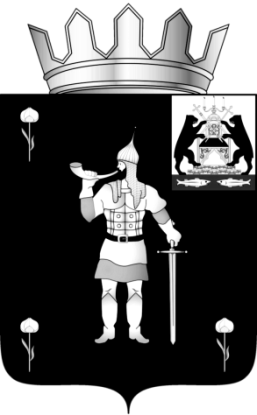 № 18 от 11.06.2021№ 18 от 11.06.2021муниципальная газетамуниципальная газетаВ Администрацию Волотовского муниципальногоокруга от___________________________________проживающего(ей) по адресу _________________паспорт______________ выдан «     »____________кем________________________________________контактный телефон__________________________действующего по доверенности ________________ в интересах__________________________________проживающего(ей) по адресу __________________паспорт_____________ выдан «     » _____________кем_________________________________________№ п/пНаименование документаКол-во экз.Кол-во листовОб утверждении Правил определения требований к закупаемым муниципальными органами отдельным видам товаров, работ, услуг (в том числе предельные цены товаров, работ, услуг)№ п/пКод по ОКПДНаименование отдельного вида товаров, работ, услугТребования к потребительским свойствам (в том числе качеству) и иным характеристикам (в том числе предельные цены) отдельных видов товаров, работ, услугТребования к потребительским свойствам (в том числе качеству) и иным характеристикам (в том числе предельные цены) отдельных видов товаров, работ, услугТребования к потребительским свойствам (в том числе качеству) и иным характеристикам (в том числе предельные цены) отдельных видов товаров, работ, услугТребования к потребительским свойствам (в том числе качеству) и иным характеристикам (в том числе предельные цены) отдельных видов товаров, работ, услугТребования к потребительским свойствам (в том числе качеству) и иным характеристикам (в том числе предельные цены) отдельных видов товаров, работ, услуг№ п/пКод по ОКПДНаименование отдельного вида товаров, работ, услугхарактеристикаединица измеренияединица измерениязначение характеристикизначение характеристики№ п/пКод по ОКПДНаименование отдельного вида товаров, работ, услугхарактеристикакод по ОКЕИнаименованиезначение характеристикизначение характеристики1.32.20.11Аппаратура, передающая для радиосвязи, радиовещания и телевидения.Пояснения по требуемой продукции: телефоны мобильныетип устройства (телефон/смартфон), поддерживаемые стандарты, операционная система, время работы, метод управления (сенсорный/кнопочный), количество SIM-карт, наличие модулей и интерфейсов (Wi-Fi, Bluetooth, USB, GPS), стоимость годового владения оборудованием (включая договоры технической поддержки, обслуживания, сервисные договоры) из расчета на одного абонента (одну единицу трафика) в течение всего срока службы1.32.20.11Аппаратура, передающая для радиосвязи, радиовещания и телевидения.Пояснения по требуемой продукции: телефоны мобильныепредельная цена83рубль2.34.10.22Автомобили легковыемощность двигателя251лошадиная сила2.34.10.22Автомобили легковыекомплектация2.34.10.22Автомобили легковыепредельная цена83рубль3.34.10.30Средства автотранспортные для перевозки 10 человек и болеемощность двигателя, комплектация4.34.10.41Средства автотранспортные грузовыемощность двигателя, комплектация№ п/пКод по ОКПДНаименование отдельного вида товаров, работ, услугТребования к потребительским свойствам (в том числе качеству) и иным характеристикам (в том числе предельные цены) отдельных видов товаров, работ, услугТребования к потребительским свойствам (в том числе качеству) и иным характеристикам (в том числе предельные цены) отдельных видов товаров, работ, услугТребования к потребительским свойствам (в том числе качеству) и иным характеристикам (в том числе предельные цены) отдельных видов товаров, работ, услугТребования к потребительским свойствам (в том числе качеству) и иным характеристикам (в том числе предельные цены) отдельных видов товаров, работ, услугТребования к потребительским свойствам (в том числе качеству) и иным характеристикам (в том числе предельные цены) отдельных видов товаров, работ, услугТребования к потребительским свойствам (в том числе качеству) и иным характеристикам (в том числе предельные цены) отдельных видов товаров, работ, услуг№ п/пКод по ОКПДНаименование отдельного вида товаров, работ, услугхарактеристикаединица измеренияединица измерениязначение характеристикиобоснование отклонения значения характеристики от значения, установленного в обязательном перечнефункциональное назначение№ п/пКод по ОКПДНаименование отдельного вида товаров, работ, услугхарактеристикакод по ОКЕИнаименованиезначение характеристикиобоснование отклонения значения характеристики от значения, установленного в обязательном перечнефункциональное назначениеОб определении случаев осуществления банковского сопровождения контрактовО силах и средствах районного звена областной территориальной подсистемы единой государственной системы предупреждения и ликвидации чрезвычайных ситуацийПолное наименование организации, подразделения (формирования)Место дислокацииКол-во личного состава, из них в дежурной сменеОснащение (наименование и количество основных видов спасательной техники, оборудования, инструмента)Виды чрезвычайных ситуаций, на которые могут привлекаться формированияФункции, выполняемые аварийно-спасательным формированием, время готовности рабочее/не рабочееПорядок привлечения к спасательным работам в интересах РСЧСБаза создания и источник финансирования 12345678Силы и средства муниципального округа, выделяемые (привлекаемые) для предупреждения чрезвычайных ситуаций:Силы и средства муниципального округа, выделяемые (привлекаемые) для предупреждения чрезвычайных ситуаций:Силы и средства муниципального округа, выделяемые (привлекаемые) для предупреждения чрезвычайных ситуаций:Силы и средства муниципального округа, выделяемые (привлекаемые) для предупреждения чрезвычайных ситуаций:Силы и средства муниципального округа, выделяемые (привлекаемые) для предупреждения чрезвычайных ситуаций:Силы и средства муниципального округа, выделяемые (привлекаемые) для предупреждения чрезвычайных ситуаций:Силы и средства муниципального округа, выделяемые (привлекаемые) для предупреждения чрезвычайных ситуаций:Силы и средства муниципального округа, выделяемые (привлекаемые) для предупреждения чрезвычайных ситуаций:Администрация Волотовского муниципального округа, заведующий отделом по мобилизационной подготовке, гражданской обороне и чрезвычайным ситуациям175100, Новгородская область, Волотовский район п. Волот ул. Комсомольская д.388-816-62-61-039 1--наблюдение и контроль в процессе повседневной деятельностиЧ+0.30/Ч+2 часа-муниципальный бюджет Муниципальное унитарное предприятие «Волотовский водоканал»Муниципальное унитарное предприятие «Волотовский водоканал»Муниципальное унитарное предприятие «Волотовский водоканал»Муниципальное унитарное предприятие «Волотовский водоканал»Муниципальное унитарное предприятие «Волотовский водоканал»Муниципальное унитарное предприятие «Волотовский водоканал»Муниципальное унитарное предприятие «Волотовский водоканал»Муниципальное унитарное предприятие «Волотовский водоканал»звено водоканализационных сетей175100, Новгородская область, Волотовский районп. Волот ул. Комсомольская д.17 литер Б8-816-62-64-1924/0ГАЗ-53, экскаватор, сварочный аппарат, гидроклин, лопаты, топорычрезвычайные ситуации на сетях водопровода и канализациинаблюдение и контроль в процессе повседневной деятельности;предупреждение и ликвидации аварий на водопроводных и канализационных сетяхЧ+0.30/Ч+2 часапривлекается по распоряжению Главы муниципального округа, директора МУП «Волотовский водоканал»за счет бюджета предприятияСилы и средства, привлекаемые от областной территориальной подсистемы РСЧС:Силы и средства, привлекаемые от областной территориальной подсистемы РСЧС:Силы и средства, привлекаемые от областной территориальной подсистемы РСЧС:Силы и средства, привлекаемые от областной территориальной подсистемы РСЧС:Силы и средства, привлекаемые от областной территориальной подсистемы РСЧС:Силы и средства, привлекаемые от областной территориальной подсистемы РСЧС:Силы и средства, привлекаемые от областной территориальной подсистемы РСЧС:Силы и средства, привлекаемые от областной территориальной подсистемы РСЧС:15 отряд противопожарной службы по Новгородской области15 отряд противопожарной службы по Новгородской области15 отряд противопожарной службы по Новгородской области15 отряд противопожарной службы по Новгородской области15 отряд противопожарной службы по Новгородской области15 отряд противопожарной службы по Новгородской области15 отряд противопожарной службы по Новгородской области15 отряд противопожарной службы по Новгородской области47- пожарная часть175100, Новгородская область, Волотовский районп. Волот ул. Комсомольская д.15 8-816-62-61-28239/12АЦ -40 (131), АЦ-40 (130),АЦ-40 (53) АЦ-30 КРУГ-С (комплект ручного гидравлического инструмента) АШ – УАЗ, мотопомпа шлифмашинка, бензопила, КРАСИ (комплект ручного аварийно-спасательного инструмента)чрезвычайные ситуации природного и техногенного характераликвидация последствий чрезвычайных ситуаций природного и техногенного характера, ликвидация пожаровЧ+10мин/Ч+10 минГлава муниципального округа по согласованию с начальником ГУ МЧС Новгородской областиобластной бюджетГосударственное областное бюджетное учреждение здравоохранения «Старорусская центральная районная больница» Волотовский филиалГосударственное областное бюджетное учреждение здравоохранения «Старорусская центральная районная больница» Волотовский филиалГосударственное областное бюджетное учреждение здравоохранения «Старорусская центральная районная больница» Волотовский филиалГосударственное областное бюджетное учреждение здравоохранения «Старорусская центральная районная больница» Волотовский филиалГосударственное областное бюджетное учреждение здравоохранения «Старорусская центральная районная больница» Волотовский филиалГосударственное областное бюджетное учреждение здравоохранения «Старорусская центральная районная больница» Волотовский филиалГосударственное областное бюджетное учреждение здравоохранения «Старорусская центральная районная больница» Волотовский филиалГосударственное областное бюджетное учреждение здравоохранения «Старорусская центральная районная больница» Волотовский филиалспециализированное медицинское звено постоянной готовности175100, Новгородская область, Волотовский районп. Волот ул. Комсомольская д.328-816-62-61-0383/2медицинское имущество согласно табелю оснащениячрезвычайные ситуации природного и техногенного характераоказание медицинской помощи пострадавшим, работы по ликвидации медико-санитарных последствий в чрезвычайных ситуацияхЧ+10мин/
Ч+10 минзаведующий Волотовским филиалом ГОБУЗ «Старорусская ЦРБ»территориальный фонд обязательного медицинского страхованияСтарорусская станция скорой медицинской помощи Волотовский участок (далее СССМП)Старорусская станция скорой медицинской помощи Волотовский участок (далее СССМП)Старорусская станция скорой медицинской помощи Волотовский участок (далее СССМП)Старорусская станция скорой медицинской помощи Волотовский участок (далее СССМП)Старорусская станция скорой медицинской помощи Волотовский участок (далее СССМП)Старорусская станция скорой медицинской помощи Волотовский участок (далее СССМП)Старорусская станция скорой медицинской помощи Волотовский участок (далее СССМП)Старорусская станция скорой медицинской помощи Волотовский участок (далее СССМП)Бригада скорой медицинской помощи(БСМП)175100, Новгородская область, Волотовский районп. Волот ул. Комсомольская д.328-816-52-03-1114/2медицинское имущество согласно табелю оснащенияУАЗ -396285(врачебно-сестринский) -2 ед.чрезвычайные ситуации природного и техногенного характераоказание медицинской помощи пострадавшим, работы по ликвидации медико-санитарных последствий в чрезвычайных ситуацияхЧ+10мин/
Ч+10 минГлавный врач СССМПтерриториальный фонд обязательного медицинского страхованияОбластное бюджетное учреждение «Волотовская ветеринарная станция»Областное бюджетное учреждение «Волотовская ветеринарная станция»Областное бюджетное учреждение «Волотовская ветеринарная станция»Областное бюджетное учреждение «Волотовская ветеринарная станция»Областное бюджетное учреждение «Волотовская ветеринарная станция»Областное бюджетное учреждение «Волотовская ветеринарная станция»Областное бюджетное учреждение «Волотовская ветеринарная станция»Областное бюджетное учреждение «Волотовская ветеринарная станция»Волотовская ветеринарная станциягруппа ветеринарного контроля175100, Новгородская область, Волотовский районп. Волот ул. Гагарина д.258-816-62-61-234 4/0ГАЗ-2705 ДУК (дизенфикционная установкаУАЗ-31512чрезвычайные ситуации, связанные с массовыми заболеваниями животныхнаблюдение и контрольЧ+1час/Ч+5часпо распоряжению начальника ОБУ «Волотовская ветеринарная станция»областной бюджетНовгородское областное автономное учреждение «Старорусский лесхоз»Новгородское областное автономное учреждение «Старорусский лесхоз»Новгородское областное автономное учреждение «Старорусский лесхоз»Новгородское областное автономное учреждение «Старорусский лесхоз»Новгородское областное автономное учреждение «Старорусский лесхоз»Новгородское областное автономное учреждение «Старорусский лесхоз»Новгородское областное автономное учреждение «Старорусский лесхоз»Новгородское областное автономное учреждение «Старорусский лесхоз»лесопожарное звено175100, Новгородская область, Волотовский районп. Волот ул. М. Васильева д.308-816-62-61-5755/0Уаз-390995, АЦ- 6.040-1 машина, ранцевый огнетушитель, пожарные рукава, бензопила, мотопомпа ХОНДАчрезвычайные ситуации природного характераликвидация лесных пожаровЧ+1час/Ч+2часапо распоряжению директора НОАУ «Старорусский лесхоз»областной бюджетМежмуниципальный Отдел Министерства внутренних дел России «Шимский» пункт полиции по Волотовскому районуМежмуниципальный Отдел Министерства внутренних дел России «Шимский» пункт полиции по Волотовскому районуМежмуниципальный Отдел Министерства внутренних дел России «Шимский» пункт полиции по Волотовскому районуМежмуниципальный Отдел Министерства внутренних дел России «Шимский» пункт полиции по Волотовскому районуМежмуниципальный Отдел Министерства внутренних дел России «Шимский» пункт полиции по Волотовскому районуМежмуниципальный Отдел Министерства внутренних дел России «Шимский» пункт полиции по Волотовскому районуМежмуниципальный Отдел Министерства внутренних дел России «Шимский» пункт полиции по Волотовскому районуМежмуниципальный Отдел Министерства внутренних дел России «Шимский» пункт полиции по Волотовскому районугруппа охраны общественного порядка175100, Новгородская область, Волотовский районп. Волот ул.Володарскогод.108-816-62-61-25620/3автомобилей-3все виды чрезвычайных ситуацийохрана общественного порядкаЧ+30 мин/Ч+1 часпо распоряжению начальника пункта полиции М О МВД России по Волотовскому районуфедеральный бюджетСилы и средства, привлекаемые от функциональных подсистем РСЧС:Силы и средства, привлекаемые от функциональных подсистем РСЧС:Силы и средства, привлекаемые от функциональных подсистем РСЧС:Силы и средства, привлекаемые от функциональных подсистем РСЧС:Силы и средства, привлекаемые от функциональных подсистем РСЧС:Силы и средства, привлекаемые от функциональных подсистем РСЧС:Силы и средства, привлекаемые от функциональных подсистем РСЧС:Силы и средства, привлекаемые от функциональных подсистем РСЧС:Публичное акционерное общество «Ростелеком» филиал в Новгородской и Псковской областях межрайонного центра технической эксплуатации телекоммуникаций участок эксплуатации № 7 п. ВолотПубличное акционерное общество «Ростелеком» филиал в Новгородской и Псковской областях межрайонного центра технической эксплуатации телекоммуникаций участок эксплуатации № 7 п. ВолотПубличное акционерное общество «Ростелеком» филиал в Новгородской и Псковской областях межрайонного центра технической эксплуатации телекоммуникаций участок эксплуатации № 7 п. ВолотПубличное акционерное общество «Ростелеком» филиал в Новгородской и Псковской областях межрайонного центра технической эксплуатации телекоммуникаций участок эксплуатации № 7 п. ВолотПубличное акционерное общество «Ростелеком» филиал в Новгородской и Псковской областях межрайонного центра технической эксплуатации телекоммуникаций участок эксплуатации № 7 п. ВолотПубличное акционерное общество «Ростелеком» филиал в Новгородской и Псковской областях межрайонного центра технической эксплуатации телекоммуникаций участок эксплуатации № 7 п. ВолотПубличное акционерное общество «Ростелеком» филиал в Новгородской и Псковской областях межрайонного центра технической эксплуатации телекоммуникаций участок эксплуатации № 7 п. ВолотПубличное акционерное общество «Ростелеком» филиал в Новгородской и Псковской областях межрайонного центра технической эксплуатации телекоммуникаций участок эксплуатации № 7 п. Волотаварийно- восстановительное звено175100, Новгородская область, Волотовский районп. Волот ул. Комсомольская д.17 литер Б8-816-62-61-1755/0УАЗ комплект для восстановления кабелей, пила, лом, лопата, шлифмашинка, сварочный аппарат, водяная помпа, электродрель, УЗК (устройство затягивания кабелей), лодкачрезвычайные ситуации на сетях телефонной связи и радиосетяхпредупреждение и ликвидации последствий аварии на телефон и радиосетяхЧ+30 мин/Ч+2 часаоперативно-диспетчерская служба Новгородско-Псковского филиалаза счет бюджета предприятияВолотовский мастерский участок Старорусского района электросетей производственного отделения Валдайские электрические сети филиала публичного акционерного общества «Межрегиональная распределительная сетевая компания Северо-Запада» «Новгородэнерго»Волотовский мастерский участок Старорусского района электросетей производственного отделения Валдайские электрические сети филиала публичного акционерного общества «Межрегиональная распределительная сетевая компания Северо-Запада» «Новгородэнерго»Волотовский мастерский участок Старорусского района электросетей производственного отделения Валдайские электрические сети филиала публичного акционерного общества «Межрегиональная распределительная сетевая компания Северо-Запада» «Новгородэнерго»Волотовский мастерский участок Старорусского района электросетей производственного отделения Валдайские электрические сети филиала публичного акционерного общества «Межрегиональная распределительная сетевая компания Северо-Запада» «Новгородэнерго»Волотовский мастерский участок Старорусского района электросетей производственного отделения Валдайские электрические сети филиала публичного акционерного общества «Межрегиональная распределительная сетевая компания Северо-Запада» «Новгородэнерго»Волотовский мастерский участок Старорусского района электросетей производственного отделения Валдайские электрические сети филиала публичного акционерного общества «Межрегиональная распределительная сетевая компания Северо-Запада» «Новгородэнерго»Волотовский мастерский участок Старорусского района электросетей производственного отделения Валдайские электрические сети филиала публичного акционерного общества «Межрегиональная распределительная сетевая компания Северо-Запада» «Новгородэнерго»Волотовский мастерский участок Старорусского района электросетей производственного отделения Валдайские электрические сети филиала публичного акционерного общества «Межрегиональная распределительная сетевая компания Северо-Запада» «Новгородэнерго»аварийно-техническое звено для восстановления линий электропередачнапряжением 10-0,4 кВ175100, Новгородская область, Волотовский районп. Волот ул. Заречная д.58-816-62-61-409 7/0ГАЗ—3307 МТЗ-82 -бурильно-крановая машина УАЗТ-40бензогенератор-5 кВт сварочный аппарат стационарный,бензопила Штиль,СИЗ, инструменты и приспособления в соответствии с табелем оснащениячрезвычайные ситуации на электросетяхпредупреждение и ликвидация последствий аварий на электросетях напряжением 10/0,4 кВЧ+30 мин/Ч+2 часаначальник Волотовского РЭСза счет бюджета предприятияВолотовский район распределительные электросети Старорусского филиала открытого акционерного общества «Новгородоблкоммунэлектро»Волотовский район распределительные электросети Старорусского филиала открытого акционерного общества «Новгородоблкоммунэлектро»Волотовский район распределительные электросети Старорусского филиала открытого акционерного общества «Новгородоблкоммунэлектро»Волотовский район распределительные электросети Старорусского филиала открытого акционерного общества «Новгородоблкоммунэлектро»Волотовский район распределительные электросети Старорусского филиала открытого акционерного общества «Новгородоблкоммунэлектро»Волотовский район распределительные электросети Старорусского филиала открытого акционерного общества «Новгородоблкоммунэлектро»Волотовский район распределительные электросети Старорусского филиала открытого акционерного общества «Новгородоблкоммунэлектро»Волотовский район распределительные электросети Старорусского филиала открытого акционерного общества «Новгородоблкоммунэлектро»аварийно-восстановительная бригада электрических городских сетей175100, Новгородская область, Волотовский районп. Волот ул. Красная д.38-816-62-61-373 3/0ГАЗ-52средства защитычрезвычайные ситуации на городских электросетяхпредупреждение и ликвидации аварий на городских электросетяхЧ+30 мин/Ч+2 часапо распоряжению мастера Волотовского участка электросетей и по нарядам допусказа счет бюджета предприятияОбщество с ограниченной ответственностью «Тепловая компания Новгородская» мастерский Волотовский участокОбщество с ограниченной ответственностью «Тепловая компания Новгородская» мастерский Волотовский участокОбщество с ограниченной ответственностью «Тепловая компания Новгородская» мастерский Волотовский участокОбщество с ограниченной ответственностью «Тепловая компания Новгородская» мастерский Волотовский участокОбщество с ограниченной ответственностью «Тепловая компания Новгородская» мастерский Волотовский участокОбщество с ограниченной ответственностью «Тепловая компания Новгородская» мастерский Волотовский участокОбщество с ограниченной ответственностью «Тепловая компания Новгородская» мастерский Волотовский участокОбщество с ограниченной ответственностью «Тепловая компания Новгородская» мастерский Волотовский участокаварийно-восстановительная бригада теплосетейг. Сольцыул. Красных партизан д.4а890214831651/0-чрезвычайные ситуации на тепловых сетяхпредупреждение и ликвидация аварий на теплосетяхЧ+30 мин/Ч+1,5 часапо распоряжению начальника участка за счет бюджета предприятияПодразделение открытого акционерного общества «НордЭнерго» участок в п. ВолотПодразделение открытого акционерного общества «НордЭнерго» участок в п. ВолотПодразделение открытого акционерного общества «НордЭнерго» участок в п. ВолотПодразделение открытого акционерного общества «НордЭнерго» участок в п. ВолотПодразделение открытого акционерного общества «НордЭнерго» участок в п. ВолотПодразделение открытого акционерного общества «НордЭнерго» участок в п. ВолотПодразделение открытого акционерного общества «НордЭнерго» участок в п. ВолотПодразделение открытого акционерного общества «НордЭнерго» участок в п. Волотаварийно-восстановительная бригада тепло -газоснабжения г. Сольцыул. Комсомола д.7а8-816-55-30-590п. Волот мастер 8921-193-90-0651/0-Автомобиль техничка ГАЗ 3307чрезвычайные ситуации на тепло-газосетяхпредупреждение и ликвидация аварий на тепло-газосетяхЧ+30 мин/Ч+1,5 часапо распоряжению руководителя подразделенияза счет бюджета предприятияЗакрытое акционерное общество «Трест зелёного хозяйства»Закрытое акционерное общество «Трест зелёного хозяйства»Закрытое акционерное общество «Трест зелёного хозяйства»Закрытое акционерное общество «Трест зелёного хозяйства»Закрытое акционерное общество «Трест зелёного хозяйства»Закрытое акционерное общество «Трест зелёного хозяйства»Закрытое акционерное общество «Трест зелёного хозяйства»Закрытое акционерное общество «Трест зелёного хозяйства»бригада по восстановлению дорог и мостов175100, Новгородская область, Волотовский район п. Волот ул. Старорусская д.148-816-62-61-359 7/0КДМ ЭД 405 АКАМАЗ 55111-15 -2 едтрактор МТЗ-82, автогрейдер ДЗ-180 А-1 едчрезвычайные ситуации на автодорогах округапредупреждение и ликвидация аварий на автодорогах округа Ч+30 мин/Ч+2 часапо распоряжению начальника участка областной бюджетВолотовский газовый участок филиала «Газпром газораспределение в г. В. Новгород» в г. Старая РуссаВолотовский газовый участок филиала «Газпром газораспределение в г. В. Новгород» в г. Старая РуссаВолотовский газовый участок филиала «Газпром газораспределение в г. В. Новгород» в г. Старая РуссаВолотовский газовый участок филиала «Газпром газораспределение в г. В. Новгород» в г. Старая РуссаВолотовский газовый участок филиала «Газпром газораспределение в г. В. Новгород» в г. Старая РуссаВолотовский газовый участок филиала «Газпром газораспределение в г. В. Новгород» в г. Старая РуссаВолотовский газовый участок филиала «Газпром газораспределение в г. В. Новгород» в г. Старая РуссаВолотовский газовый участок филиала «Газпром газораспределение в г. В. Новгород» в г. Старая Руссааварийно-восстановительная бригада газовых сетей175100, Новгородская область, Волотовский район п. Волот ул. Старорусская д.368-816-62-61-2774/1УАЗ,бензогенератор, СИЗ, инструменты и приспособления в соответствии с табелем оснащениячрезвычайные ситуации на газовых сетяхпредупреждение и ликвидация аварий на газовых сетяхЧ+30 мин/Ч+1,0часпо распоряжению начальника участкабюджет предприятияО внесении изменений в муниципальную программу «Комплексные меры противодействия наркомании и зависимости от других психоактивных веществ в Волотовском муниципальном округеГодИсточник финансированияИсточник финансированияИсточник финансированияИсточник финансированияИсточник финансированияГодобластной бюджетФедеральный бюджетместные бюджетывнебюджетные средствавсего2021--5,0-	5,02022--0-02023--0-02024--5,0-5,02025--5,0-5,02026--5,0-5,0ВСЕГО--20,0-20,0»№п/пНаименование мероприятияИсполнительСрок реализацииЦелевой показатель*Источник финансированияОбъем финансирования по годам (тыс.руб.)Объем финансирования по годам (тыс.руб.)Объем финансирования по годам (тыс.руб.)Объем финансирования по годам (тыс.руб.)Объем финансирования по годам (тыс.руб.)Объем финансирования по годам (тыс.руб.)№п/пНаименование мероприятияИсполнительСрок реализацииЦелевой показатель*Источник финансирования2021202220232024202520261234567891011121.Задача: Снижение актуальности проблем, связанных со злоупотреблением наркотиков и других психоактивных веществ в Волотовском муниципальном округеЗадача: Снижение актуальности проблем, связанных со злоупотреблением наркотиков и других психоактивных веществ в Волотовском муниципальном округеЗадача: Снижение актуальности проблем, связанных со злоупотреблением наркотиков и других психоактивных веществ в Волотовском муниципальном округеЗадача: Снижение актуальности проблем, связанных со злоупотреблением наркотиков и других психоактивных веществ в Волотовском муниципальном округеЗадача: Снижение актуальности проблем, связанных со злоупотреблением наркотиков и других психоактивных веществ в Волотовском муниципальном округеЗадача: Снижение актуальности проблем, связанных со злоупотреблением наркотиков и других психоактивных веществ в Волотовском муниципальном округеЗадача: Снижение актуальности проблем, связанных со злоупотреблением наркотиков и других психоактивных веществ в Волотовском муниципальном округеЗадача: Снижение актуальности проблем, связанных со злоупотреблением наркотиков и других психоактивных веществ в Волотовском муниципальном округеЗадача: Снижение актуальности проблем, связанных со злоупотреблением наркотиков и других психоактивных веществ в Волотовском муниципальном округеЗадача: Снижение актуальности проблем, связанных со злоупотреблением наркотиков и других психоактивных веществ в Волотовском муниципальном округеЗадача: Снижение актуальности проблем, связанных со злоупотреблением наркотиков и других психоактивных веществ в Волотовском муниципальном округе1.1.Организационное обеспечение деятельности антинаркотической комиссии в Волотовском муниципальном округеКомитет по управлению социальным комплексом Администрации Волотовского муниципального округаЕжегодно до 25 декабря1.1.1., 1.1.2-------1.2.Осуществление критериальной оценки антинаркотической деятельности служб округа и мониторинг наркологической ситуации в округеКомитет по управлению социальным комплексом; наркологический кабинет ГОБУЗ НОНД «Катарсис» в п.ВолотПП по Волотовскому району МО МВД РФ «Шимский»Ежегодно до 25 декабря1.1.1., 1.1.2, 1.1.3.-------1.3Размещение информационных материалов по вопросам антинаркотической политики Наркологический кабинет ГОБУЗ НОНД «Катарсис» в п.Волот;учреждения образовательной и социально-культурной сферыЕжегодно до 25 декабря1.1.1., 1.1.2-------1.4Организация профилактических осмотров учащихся образовательных учреждений в возрасте от 15 до 18 лет с участием врача психиатра-наркологаМАОУ «Волотовская средняя школа»;наркологический кабинет ГОБУЗ НОНД «Катарсис» в п.ВолотЕжегодно до 25 декабря1.1.1, 1.1.3-------2.Задача: Совершенствование системы профилактики потребления психоактивных веществЗадача: Совершенствование системы профилактики потребления психоактивных веществЗадача: Совершенствование системы профилактики потребления психоактивных веществЗадача: Совершенствование системы профилактики потребления психоактивных веществЗадача: Совершенствование системы профилактики потребления психоактивных веществЗадача: Совершенствование системы профилактики потребления психоактивных веществЗадача: Совершенствование системы профилактики потребления психоактивных веществЗадача: Совершенствование системы профилактики потребления психоактивных веществЗадача: Совершенствование системы профилактики потребления психоактивных веществЗадача: Совершенствование системы профилактики потребления психоактивных веществЗадача: Совершенствование системы профилактики потребления психоактивных веществ2.1Организация профилактико-просветительских мероприятий в рамках ежегодного проведения Всемирного Дня здоровья (7 апреля), Международного дня борьбы с наркоманией и наркобизнесом (26 июня), Международного Дня отказа от курения (третий четверг ноября), Всемирного Дня борьбы со СПИДОМ (1 декабря)Комитет по управлению социальным комплексом;Наркологический кабинет ГОБУЗ НОНД «Катарсис» в п. Волот;учреждения образовательной и социально-культурной сферыЕжегодно до 25 декабря1.2.1Бюджет муниципального округа5,0005,05,05,02.2Реализация программ превентивного образования школьников в общеобразовательных учрежденияхМАОУ «Волотовская средняя школа»Ежегодно до 25 декабря1.2.2-------2.3Развитие форм первичной профилактики злоупотребления психоактивных веществ в работе общеобразовательных учреждений (диспуты, дискуссии, тренинги)Комитет по управлению социальным комплексом; образовательные учрежденияЕжегодно до 25 декабря1.1.1, 1.2.1-------2.4Проведение тематических мероприятий по профилактике психоактивных веществ Комитет по управлению социальным комплексом;культурно-досуговые учреждения округаЕжегодно до 25 декабря1.1.1, 1.2.1-------2.5Организация спортивно-оздоровительных и иных профилактических мероприятий для подростков и молодежи в период летнего отдыхаучреждения образовательной и социально-культурной сферы Ежегодно до 25 декабря1.2.1-------2.6Организация деятельности волонтерских организацийучреждения образовательной и социально-культурной сферыЕжегодно до 25 декабря1.2.1 -------2.7Осуществление мероприятий по оказанию помощи лицам, находящимся в состоянии алкогольного, наркотического или иного токсического опьянения.Комитет по управлению социальным комплексом;ГОБУЗ НОНД «Катарсис» в п.ВолотЕжегодно до 25 июня, 25 декабря1.2.1-------»О распределении эвакуированного населенияНаименование пунктаКоличество человекВолотовский территориальный отдел5265Ратицкий территориальный отдел3492Славитинский территориальный отдел3413Об утверждении Положения о порядке принятия лицами, замещающими должности муниципальной службы в Волотовском муниципальном округе наград, почетных и специальных званий (за исключением научных) иностранных государств, международных организаций, а также политических партий, других общественных объединений и религиозных объединений№ п/пВид документаДата регистрации документаСодержание документаНаименование награды, почетного, специального звания (за исключением научного) иностранного государства, международной организации, политической партии, иного общественного объединения, религиозного объединенияФамилия, имя, отчество (при наличии), должность лица, представившего документФамилия, имя, отчество (при наличии), должность и подпись лица, принявшего документДата направления документа в адрес Главы Волотовского муниципального округа, фамилия, имя, отчество (при наличии), должность, подпись лица, направившего документ12345678Об утверждении Плана мероприятий по противодействию коррупции в Администрации Волотовского муниципального округа на 2021-2023 гг№МероприятияОтветственные исполнителиСрок исполнения1. Совершенствование организационных основ противодействия коррупции1. Совершенствование организационных основ противодействия коррупции1. Совершенствование организационных основ противодействия коррупции1. Совершенствование организационных основ противодействия коррупции1.1.Мониторинг нормативной правовой базы законодательства Российской Федерации и Новгородской области по вопросам противодействия коррупции на предмет внесения изменений в действующие акты и принятия соответствующих муниципальных   актовКомитет правовой и организационной работыв течение всего периода1.2.Подготовка проектов нормативных правовых актов по вопросам противодействия коррупции в связи с изменением законодательства Российской Федерации и Новгородской области в части муниципальных служащих и лиц, замещающих муниципальные должностиКомитет правовой и организационной работыне позднее срока, установленного органам местного самоуправления для принятия нормативно правового акта или в течение месяца со дня вступления в силу законодательного акта Российской Федерации, Новгородской области1.3.Ознакомление с нормативно правовыми актами по вопросам противодействия коррупции муниципальных служащихКомитет правовой и организационной работыв течение всего периода1.4.Подготовка изменений в действующие административные регламенты по исполнению муниципальных функций и административные регламенты по предоставлению муниципальных услуг в соответствии с изменениями в федеральном и областном законодательствеотраслевые органы, структурные подразделения Администрации муниципального округа, Комитет правовой и организационной работыв течение всего периода2. Обеспечение исполнения законодательных актов в области противодействия коррупции2. Обеспечение исполнения законодательных актов в области противодействия коррупции2. Обеспечение исполнения законодательных актов в области противодействия коррупции2. Обеспечение исполнения законодательных актов в области противодействия коррупции2.1Обеспечение действенного функционирования Комиссии по соблюдению требований к служебному поведению и урегулированию конфликта интересовКомитет правовой и организационной работыпостоянно2.2Организация сбора и обработки сведений о доходах, расходах, об имуществе и обязательствах имущественного характера, представляемыхКомитет правовой и организационной работыежегодно до 30 апреля2.2муниципальными служащими Администрации Волотовского муниципального округаКомитет правовой и организационной работыежегодно до 30 апреля2.2муниципальными служащими отраслевых органов Администрации муниципального округаруководители отраслевых органовежегодно до 30 апреля2.3.Обеспечение контроля за своевременностью представления сведений о доходах, расходах, об имуществе и обязательствах имущественного характераКомитет правовой и организационной работыежегодно до 15 мая2.3.муниципальными служащими Администрации Волотовского муниципального округа;руководителями муниципальных учреждений Волотовского муниципального округаКомитет правовой и организационной работыежегодно до 15 мая2.3.муниципальными служащими отраслевых органов Администрации муниципального округаруководители отраслевых органовежегодно до 15 мая2.4Формирование сведений о доходах, расходах, об имуществе и обязательствах имущественного характера, представляемых для размещения на официальном сайте в информационно-телекоммуникационной сети "Интернет"Комитет правовой и организационной работыв течение 14 рабочих дней со дня истечения срока, установленного для их подачи2.4по муниципальным служащим Администрации Волотовского муниципального округа;по руководителям муниципальных учреждений Волотовского муниципального округаКомитет правовой и организационной работыв течение 14 рабочих дней со дня истечения срока, установленного для их подачи2.4по муниципальным служащим отраслевых органов Администрации муниципального округаруководители отраслевых органовв течение 14 рабочих дней со дня истечения срока, установленного для их подачи2.5Организация и проведение проверок достоверности и полноты сведений о доходах, расходах, об имуществе и обязательствах имущественного характера, представляемыхмуниципальными служащими Администрации Волотовского муниципального округа; муниципальными служащими отраслевых органов Администрации муниципального округаКомитет правовой и организационной работыорганизуется по решению представителя нанимателя (работодателя)2.5руководителями муниципальных учреждений Волотовского муниципального округаКомитет правовой и организационной работыне позднее 3 рабочих дней со дня возникновения оснований для осуществления проверки2.6Обеспечение контроля в случаях, предусмотренных законодательством, за исполнением обязанностей муниципального служащего при заключении трудового договора и (или) гражданско-правового договора после увольнения с муниципальной службыКомитет правовой и организационной работыв течение двух лет со дня увольнения2.7Обеспечение порядка заключения трудовых договоров с бывшими государственными, муниципальными служащими, условий замещения ими должностей, а также уведомления представителя нанимателя (работодателя) по предыдущему месту их работы о заключении таких договоровКомитет правовой и организационной работыв течение 10 дней со дня заключения трудового договора2.7по муниципальным служащим Администрации Волотовского муниципального округа;Комитет правовой и организационной работыв течение 10 дней со дня заключения трудового договора2.7по муниципальным служащим отраслевых органов Администрации муниципального округаруководители отраслевых органовв течение 10 дней со дня заключения трудового договора2.8Организация проведения в порядке, предусмотренном нормативными правовыми актами, проверок по случаям несоблюдения муниципальными служащими ограничений, запретов и неисполнения обязанностей, установленных в целях противодействия коррупцииКомитет правовой и организационной работы, руководители отраслевых органов, структурных подразделенийв течение срока, установленного правовым актом2.9Осуществление контроля исполнения муниципальными служащими обязанности по предварительному уведомлению представителя нанимателя о выполнении иной оплачиваемой работы в ходе проведения внутреннего мониторинга полноты и достоверности сведений о доходах, расходах, об имуществе и обязательствах имущественного характераКомитет правовой и организационной работы,руководители отраслевых органов Администрациипостоянно2.10Обеспечение порядка соблюдения муниципальными служащими требований об урегулировании конфликта интересов (о возникновении личной заинтересованности при исполнении должностных обязанностей, которая приводит или может привести к конфликту интересов)руководители отраслевых органов Администрации, Комитет правовой и организационной работыв день поступления письменного уведомления муниципального служащего о возникновении личной заинтересованности при исполнении должностных обязанностей, которая приводит или может привести к конфликту интересов2.11Анализ случаев возникновения конфликта интересов, осуществление мер по предотвращению и урегулированию конфликта интересов, а также применение мер юридической ответственности, предусмотренных законодательством Российской Федерации, одной из сторон которого являются- муниципальные служащие Волотовского муниципального округаКомитет правовой и организационной работыежеквартально, по итогам представления отчета2.12Осуществление комплекса организационных, разъяснительных мер, по соблюдению ограничений, запретов и исполнения обязанностей, установленных законодательством Российской Федерации в целях противодействия коррупции, ограничений, касающихся получения подарков, в том числе направленных на формирование негативного отношения к дарению подарков муниципальным служащим и руководителям муниципальных учреждений в связи с исполнением ими служебных (должностных) обязанностейпо муниципальным служащим Волотовского муниципального округа; по руководителям муниципальных учреждений;по лицам, замещающим муниципальные должностиКомитет правовой и организационной работы2 раза в год2.13Проведение в установленном порядке антикоррупционной экспертизы проектов нормативных правовых актов Волотовского муниципального округа, нормативных правовых актов Волотовского муниципального округаКомитет правовой и организационной работыв сроки, установленные нормативно правовым актом2.14Организация работы по рассмотрению уведомлений о факте обращения в целях склонения к совершению коррупционных правонарушений представляемыхмуниципальными служащими Волотовского муниципального округаКомитет правовой и организационной работыв срок, установленный нормативным правовым актом2.15Осуществление взаимодействия с правоохранительными органами, прокуратурой района по итогам проведения проверок соблюдения обязанностей, ограничений и запретов муниципальными служащимиКомитет правовой и организационной работыпостоянно3. Взаимодействие Администрации Волотовского муниципального округа с институтами гражданского общества и гражданами, обеспечение доступности информации о деятельности по вопросам противодействия коррупции. Антикоррупционное образование, пропаганда3. Взаимодействие Администрации Волотовского муниципального округа с институтами гражданского общества и гражданами, обеспечение доступности информации о деятельности по вопросам противодействия коррупции. Антикоррупционное образование, пропаганда3. Взаимодействие Администрации Волотовского муниципального округа с институтами гражданского общества и гражданами, обеспечение доступности информации о деятельности по вопросам противодействия коррупции. Антикоррупционное образование, пропаганда3. Взаимодействие Администрации Волотовского муниципального округа с институтами гражданского общества и гражданами, обеспечение доступности информации о деятельности по вопросам противодействия коррупции. Антикоррупционное образование, пропаганда3.1Ведение раздела «Противодействие коррупции» на официальном сайте в информационно-телекоммуникационной сети «Интернет»Комитет правовой и организационной работыпостоянно3.2Обеспечение размещения информации по вопросам противодействия коррупции на информационных стендах, размещенных в здании Администрации муниципального округаКомитет правовой и организационной работыпостоянно3.3Размещение на официальном сайте в информационно-телекоммуникационной сети «Интернет» проектов муниципальных нормативных актов в целях проведения общественного обсужденияКомитет правовой и организационной работы, руководители отраслевых органов и структурных подразделенийв течение всего периода3.4Размещение на официальном сайте в информационно-телекоммуникационной сети «Интернет» информации о деятельности комиссии по рассмотрению вопросов урегулирования конфликта интересов в отношении лиц, замещающих муниципальные должности и должности муниципальной службы в Волотовском муниципальном округеКомитет правовой и организационной работыежеквартально3.5Обеспечение опубликования сведений о численности лиц, замещающих должности муниципальной службы с указанием финансовых затрат на их содержаниеКомитет правовой и организационной работыежеквартально3.6Привлечение членов Общественного Совета Администрации Волотовского муниципального округа к работе на заседаниях комиссий по урегулированию конфликта интересов, на замещение вакантных должностей муниципальной службы, аттестационных комиссийКомитет правовой и организационной работыв течение всего периода3.7Обеспечение эффективного взаимодействия Администрации муниципального округа со средствами массовой информации в сфере противодействия коррупции, в том числе оказание содействия средствам массовой информации в широком освещении мер по противодействию коррупции, принимаемых Администрацией муниципального округа, и придании гласности фактов коррупцииКомитет правовой и организационной работыпостоянно3.8Анализ жалоб и обращений граждан, поступающих в Администрацию муниципального округа на предмет выявления фактов коррупционной направленностиКомитет правовой и организационной работыпостоянно3.9Организация и проведение занятий для учеников выпускных классов школ на тему антикоррупционного поведения при поступлении в высшие и средне-профессиональные учебные заведенияКомитет по управлению социальным комплексомв течение учебного года3.10Доведение изменений положений законодательства Российской Федерации по вопросам противодействия коррупции, до лиц, замещающих муниципальные должности Волотовского муниципального округаКомитет правовой и организационной работыпостоянно3.11Проведение методических занятий для граждан, поступивших на муниципальную службу, с целью их ознакомления с нормативными правовыми актами, регламентирующими вопросы противодействия коррупции, с одновременным разъяснением положений указанных нормативных правовых актов, в том числе ограничений, касающихся получения подарков, установления наказания за получение и дачу взятки, порядка проверки сведений, представленных указанными лицами в соответствии с законодательством Российской Федерации о противодействии коррупцииКомитет правовой и организационной работыв течение 30 дней с даты заключения трудового договора3.12Организация и осуществление проверки знаний ограничений и запретов, связанных с муниципальной службой, при проведении аттестации муниципальных служащихКомитет правовой и организационной работыза 5 дней до дня проведения аттестации3.13Организация дополнительного профессионального обучения муниципальных служащих Администрации Волотовского муниципального округа, в должностные обязанности которых входит участие в противодействии коррупцииКомитет правовой и организационной работыпо мере необходимости3.14Организация и проведение «горячих линий» для приема сообщений граждан и юридических лиц по фактам коррупции в Администрации Волотовского муниципального округаКомитет правовой и организационной работыежеквартально4. Обеспечение исполнения законодательных актов по обязанностям принимать меры по предупреждению коррупции в муниципальных учреждениях4. Обеспечение исполнения законодательных актов по обязанностям принимать меры по предупреждению коррупции в муниципальных учреждениях4. Обеспечение исполнения законодательных актов по обязанностям принимать меры по предупреждению коррупции в муниципальных учреждениях4. Обеспечение исполнения законодательных актов по обязанностям принимать меры по предупреждению коррупции в муниципальных учреждениях4.1Разработка и утверждение плана антикоррупционных мероприятий в муниципальных учрежденияхруководители муниципальных учрежденийне позднее 25 числа месяца следующего за истечением срока действия ранее утвержденных планов4.2Подготовка проектов нормативных правовых актов по вопросам противодействия коррупции в связи с изменением законодательства Российской Федерации и Новгородской области, в части руководителей муниципальных учрежденийруководители муниципальных учрежденийне позднее срока, установленного органам местного самоуправления для принятия нормативно правового акта или в течение месяца со дня вступления в силу законодательного акта Российской Федерации, Новгородской области4.3Ведение раздела «Противодействие коррупции» на официальных сайтах муниципальных учреждений в информационно-телекоммуникационной сети «Интернет»руководители муниципальных учрежденийпостоянно4.4Обеспечение размещения информации по вопросам противодействия коррупции на информационных стендах, размещенных в зданиях муниципальных учрежденийруководители муниципальных учрежденийпостоянно5. Обеспечение контроля за реализацией мероприятий плана по противодействию коррупции в Администрации Волотовского муниципального округа5. Обеспечение контроля за реализацией мероприятий плана по противодействию коррупции в Администрации Волотовского муниципального округа5. Обеспечение контроля за реализацией мероприятий плана по противодействию коррупции в Администрации Волотовского муниципального округа5. Обеспечение контроля за реализацией мероприятий плана по противодействию коррупции в Администрации Волотовского муниципального округа5.1Подготовка отчета о реализации мероприятий плана по противодействию коррупции в Волотовском муниципальном округеКомитет правовой и организационной работыежеквартальнодо 15 числа месяца, следующего за отчетным6. Противодействие коррупции в основных коррупционно – опасных сферах регулирования6. Противодействие коррупции в основных коррупционно – опасных сферах регулирования6. Противодействие коррупции в основных коррупционно – опасных сферах регулирования6. Противодействие коррупции в основных коррупционно – опасных сферах регулирования6.1Осуществление контроля в соответствии с требованиями федерального закона от 05.04.2013 № 44-ФЗ «О контрактной системе в сфере закупок товаров, работ, услуг для обеспечения государственных и муниципальных нужд»руководители отраслевых органов, структурных подразделений Администрации муниципального округа, руководители муниципальных учрежденийпостоянно6.2Проведение мониторинга исполнения муниципальных программ Волотовского муниципального округакомитет по сельскому хозяйству и экономике2 раза в год6.3Проведение мониторинга предоставления услуг в муниципальных образовательных учреждениях и учреждениях культуры, в том числе платных услугкомитет по управлению социальным комплексомежеквартально6.4Осуществление контроля за использованием муниципального жилищного фондаВолотовский территориальный отделв течение всего периода6.5Организация добровольного представления муниципальными служащими и руководителями подведомственных муниципальных учреждений, участвующими в осуществлении закупок, деклараций о возможной личной заинтересованностимуниципальные служащие, руководители муниципальных учрежденийв течение всего периода6.6Осуществление мониторинга за декларированием отсутствия личной заинтересованности (конфликта интересов) между членами комиссии по осуществлению закупок и участниками закупки, заявки которых рассматриваются, а также между заказчиком и поставщиком (подрядчиком, исполнителем) при осуществлении закупок у единого поставщика.Комитет правовой и организационной работыв течение всего периода6.7Осуществление анализа информации об участниках закупок (в том числе в рамках реализации национальных и федеральных проектов) на предмет установления фактов аффилированных связей с уполномоченными муниципальными служащими (служащими), членами комиссий по осуществлению закупок.Комитет правовой и организационной работыв течение всего периода7. Управление муниципальной собственностью и предоставление муниципальных услуг7. Управление муниципальной собственностью и предоставление муниципальных услуг7. Управление муниципальной собственностью и предоставление муниципальных услуг7. Управление муниципальной собственностью и предоставление муниципальных услуг7.1Осуществление контрольных мероприятий за законностью и эффективностью распоряжения и управления муниципальной собственностьюкомитет по управлению муниципальным имуществом, земельным вопросам и градостроительной деятельности (далее – КУМИ)в течение всего периода7.2Осуществление муниципального земельного контроляКУМИв течение всего периода7.3Организация и проведение проверок использования муниципального имущества, переданного в аренду, хозяйственное      ведение и оперативное управлениеКУМИв течение всего периода7.4Эффективное использование общественных (публичных) слушаний, предусмотренных градостроительным законодательством Российской Федерации, при рассмотрении вопросов градостроительной деятельностиКУМИв течение всего периода8. Бюджетная политика и финансовый контроль8. Бюджетная политика и финансовый контроль8. Бюджетная политика и финансовый контроль8. Бюджетная политика и финансовый контроль8.1Осуществление организации внутреннего муниципального финансового контроля в отношении закупок товаров, работ, услуг для обеспечения муниципальных нужд, предусмотренных частью 8 статьи 99 Федерального закона от 5 апреля 2013 года № 44-ФЗ «О контрактной системе в сфере закупок товаров, работ, услуг для обеспечения государственных и муниципальных нужд»комитет финансов Администрации муниципального округа (далее – комитет финансов)в течение всего периода8.2Осуществление финансового контроля за использованием средств бюджета Волотовского муниципального округа и средств, полученных от приносящей доход деятельности, а также материальных ценностей, находящихся в муниципальной собственности, путем проведения ревизий и проверокструктурные подразделения Администрации муниципального округа, исполняющие функции учредителя (главные распорядители средств)по отдельному плану8.3Осуществление контроля за операциями с бюджетными средствами главных распорядителей и получателей средств   бюджета муниципального округа, а также за соблюдением получателями бюджетных кредитов, бюджетных инвестиций, муниципальных гарантий условий выделения, получения, целевого использования и возврата бюджетных средствкомитет финансов, Контрольно-счетная палата муниципального округа(по согласованию)в течение всего периода8.4Контроль за поступлением доходов от использования муниципального имуществаадминистраторы доходов бюджета Администрации муниципального округав течение всего периода8.5Осуществление контроля главными распорядителями средств бюджета Волотовского муниципального округа за использованием бюджетных средств их получателями в части обеспечения целевого использованияструктурные подразделения Администрации муниципального округа, исполняющие функции учредителя (главные распорядители средств)в течение всего периодаОб утверждении Положения о комиссии по наградам Волотовского муниципального округаЛыжов А.И.-Глава муниципального округа, председатель комиссииФедоров С.В.-Первый заместитель Главы Администрации, заместитель председателя комиссииВасильева Е.В.-Главный специалист комитета правовой и организационной работы, секретарь комиссииБутылин М.Ф.-Заместитель Главы АдминистрацииПыталева В.И.-Заместитель Главы Администрации, председатель комитета по управлению социальным комплексомМорозова Л.Е.-Управляющий деламиКириллова Н.В.-Председатель комитета финансов Лебедева Г.А.-Председатель Думы Волотовского муниципального округаИванова И.С.-Председатель первичной профсоюзной организации Администрации муниципального округа (по согласованию)Кузнецова Л.И.-Председатель Совета ветеранов муниципального округа (по согласованию)Независимый эксперт-1 (по согласованию)